§556.  ExemptionsA motor vehicle is exempt from this subchapter, except sections 555, 555‑A, 558‑A and 560, as follows:  [PL 2019, c. 634, §3 (AMD).]1.  Exclusive use. [PL 2009, c. 598, §11 (RP).]2.  Single municipality. [PL 2009, c. 598, §12 (RP).]3.  Government.  A vehicle engaged, directly or through a contractor, exclusively in construction or maintenance work for the Federal Government, the State, a county, a municipality or an Indian tribe; and[PL 2009, c. 598, §13 (AMD).]4.  Agricultural cooperatives. [PL 2009, c. 598, §14 (RP).]5.  Farm. [PL 2009, c. 598, §15 (RP).]6.  Passenger vehicles.  While transporting passengers as follows:A.    [PL 2009, c. 598, §16 (RP).]B.    [PL 2009, c. 598, §16 (RP).]C.    [PL 2009, c. 598, §16 (RP).]D.    [PL 2009, c. 598, §16 (RP).]E.  A passenger motor carrier receiving state, municipal or federal subsidies is required to submit the passenger motor carrier operating name and list of equipment to the department and is subject to the rules of the Bureau of State Police pertaining to safety adopted under section 555.  For the purpose of this section, the term "subsidies" includes assistance that is provided by the State Government, municipal government or Federal Government to offset operating losses or to acquire capital equipment.  [PL 2011, c. 356, §14 (AMD).][PL 2011, c. 356, §14 (AMD).]SECTION HISTORYPL 1993, c. 683, §A2 (NEW). PL 1993, c. 683, §B5 (AFF). PL 1995, c. 65, §§A153,C15 (AFF). PL 1995, c. 65, §B8 (AMD). PL 1995, c. 482, §B15 (AMD). PL 1995, c. 482, §B22 (AFF). PL 1997, c. 437, §14 (AMD). PL 1997, c. 776, §22 (AMD). PL 2009, c. 598, §§11-19 (AMD). PL 2011, c. 356, §14 (AMD). PL 2013, c. 530, §2 (AMD). PL 2019, c. 634, §3 (AMD). The State of Maine claims a copyright in its codified statutes. If you intend to republish this material, we require that you include the following disclaimer in your publication:All copyrights and other rights to statutory text are reserved by the State of Maine. The text included in this publication reflects changes made through the First Regular Session and the First Special Session of the131st Maine Legislature and is current through November 1, 2023
                    . The text is subject to change without notice. It is a version that has not been officially certified by the Secretary of State. Refer to the Maine Revised Statutes Annotated and supplements for certified text.
                The Office of the Revisor of Statutes also requests that you send us one copy of any statutory publication you may produce. Our goal is not to restrict publishing activity, but to keep track of who is publishing what, to identify any needless duplication and to preserve the State's copyright rights.PLEASE NOTE: The Revisor's Office cannot perform research for or provide legal advice or interpretation of Maine law to the public. If you need legal assistance, please contact a qualified attorney.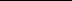 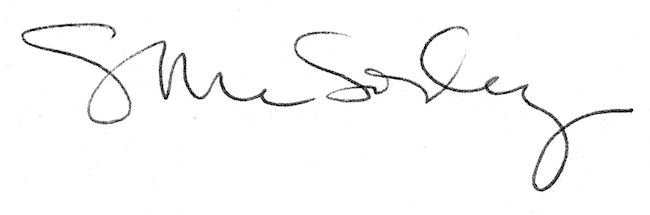 